АДМИНИСТРАЦИЯ МУНИЦИПАЛЬНОГО ОБРАЗОВАНИЯ «НОВОДУГИНСКИЙ РАЙОН» СМОЛЕНСКОЙ ОБЛАСТИПОСТАНОВЛЕНИЕот 08.08.2012 № 139Об утверждении Порядка проведения в муниципальном образовании «Новодугинский район» Смоленской области антикоррупционного мониторинга Руководствуясь Уставом муниципального образования «Новодугинский  район» Смоленской области (новая редакция) Администрация муниципального образования «Новодугинский район» Смоленской области  п о с т а н о в л я е т:1. Утвердить прилагаемый Порядок проведения в муниципальном образовании «Новодугинский район» Смоленской области антикоррупционного мониторинга (далее – Порядок).2.    Постановление вступает в силу со дня его подписания.Глава Администрации муниципальногообразования «Новодугинский район» Смоленской области                                                                                       В.П.МухановЛ.П. Иванова                 ________________	«_____»  _________ 20___ г.                                                   УТВЕРЖДЕНО                                                                                         постановлением Администрации                                                                                       муниципального образования                                                                                       «Новодугинский район»                                                                                        Смоленской области                                                                                      от 08.08.2012 № 139ПОРЯДОКпроведения в муниципальном образовании «Новодугинский район»Смоленской области  антикоррупционного мониторинга.1. Антикоррупционный мониторинг проводится за прошедший календарный год.2. Антикоррупционный мониторинг проводится лицом, ответственным за профилактику коррупционных и иных правонарушений с привлечением по мере необходимости представителей органов государственной власти Смоленской области, организаций, экспертов.3. Целью антикоррупционного мониторинга является оценка эффективности антикоррупционной политики, реализуемой на территории муниципального образования «Новодугинский район» Смоленской области.                    4. Антикоррупционный мониторинг осуществляется по следующим основным направлениям:4.1. Проведение анализа публикаций на антикоррупционную тематику в печатных средствах массовой информации, распространяемых на территории муниципального образования «Новодугинский район» Смоленской области.В рамках реализации указанного направления антикоррупционного мониторинга предполагается определять количество опубликованных печатных информационных материалов на антикоррупционную тематику и осуществлять их анализ.4.2. Проведение анализа обращений граждан и организаций, поступивших в органы местного самоуправления муниципального образования «Новодугинский район» Смоленской области и содержащих информацию об имевших место коррупционных проявлениях.Проведение анализа обращений граждан и организаций, поступивших в органы местного самоуправления муниципального образования «Новодугинский район» Смоленской области и содержащих информацию об имевших место коррупционных проявлениях, предполагает определение количества обращений, поступивших в ходе личного приема граждан, количества письменных обращений, поступивших в орган исполнительной власти соответствующего муниципального образования  Смоленской области, и их характеристик.4.3. Осуществление контроля за выполнением мероприятий, предусмотренных планом (программой) по противодействию коррупции в муниципальном образовании «Новодугинский район» Смоленской области. В рамках реализации указанного направления антикоррупционного мониторинга предполагается определять количество выполненных мероприятий, предусмотренных планом (программой) по противодействию коррупции в муниципального образования «Новодугинский район» Смоленской области.                  4.4. Проведение анализа результатов проверок уведомлений представителя нанимателя о фактах обращения к муниципальным служащим, замещающим должности муниципальной службы в органах местного самоуправления муниципального образования «Новодугинский район» Смоленской области,  в целях склонения их к совершению коррупционных правонарушений.4.5. Обобщение результатов антикоррупционной экспертизы нормативных правовых актов, изданных органами местного самоуправления муниципального образования «Новодугинский район» Смоленской области, и проектов нормативных правовых актов органов местного самоуправления муниципального образования «Новодугинский район» Смоленской области (далее - антикоррупционная экспертиза).   Обобщение результатов антикоррупционной экспертизы предполагает определение количества проектов нормативных правовых актов, прошедших антикоррупционную экспертизу (в том числе количества проектов нормативных правовых актов, прошедших антикоррупционную экспертизу в прокуратуре Новодугинского района Смоленской области).5. Информация о результатах антикоррупционного мониторинга по указанным в пункте 4 настоящего Порядка направлениям представляется Администрацией муниципального образования «Новодугинский район» Смоленской области  в пределах компетенции за прошедший календарный год по форме согласно приложению ежегодно не позднее 1 марта текущего года в отдел региональной безопасности и противодействия коррупции Аппарата Администрации Смоленской области.                       Приложениек Порядку проведения в муниципальном образовании «Новодугинский район» Смоленской области антикоррупционного мониторинга Отп. 1 экз. – в дело Исп. ___________ П.П. Никитенков тел. 2-16-44 "____" __________ 2012г. Отп. 1 экз. – в дело Исп. ___________ П.П. Никитенков тел. 2-16-44 "____" __________ 2012г.Разослать:   Визы:  Визы:  Визы:  Визы:№п/пНаименование показателяКоличество1Опубликованные печатные информационные материалы на антикоррупционную тематику 2Письменные обращения граждан и организаций, содержащих информацию об имевших место коррупционных проявлениях, поступивших в органы местного самоуправления муниципального образования «Новодугинский район» Смоленской области                           (копии обращений и копии ответов на них прилагаются)3Выполненные мероприятия, предусмотренные планами по противодействию коррупции в органах местного самоуправления муниципального образования «Новодугинский район» Смоленской области               4Уведомления о фактах обращения к лицам, замещающим должности муниципальной службы в органах местного самоуправления муниципального образования «Новодугинский район» Смоленской области, в целях склонения их к совершению коррупционных правонарушений 5Проекты нормативных правовых актов органов местного самоуправления муниципального образования «Новодугинский район» Смоленской области,              прошедшие антикоррупционную экспертизу  (в том числе количества проектов нормативных правовых актов, прошедших антикоррупционную экспертизу в прокуратуре Новодугинского района Смоленской области) 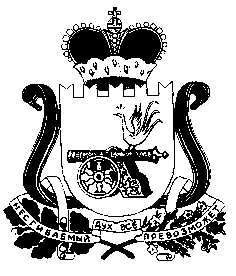 